Stand 08.09.2023 / V1.0 / WFAProjektparameter (bitte blaue Texte überschreiben)Projektgrundlagen   Projektpartnerschaften  Stand und Schlussbeurteilung des Kantons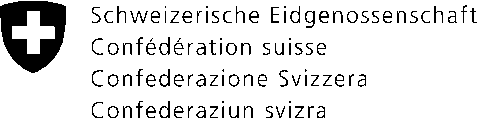 Eidgenössisches Departement für Umwelt, Verkehr, Energie und
Kommunikation UVEKBundesämter für Umwelt BAFU und für Raumentwicklung AREEidgenössisches Departement für Wirtschaft, Bildung und Forschung  WBFBundesamt für Landwirtschaft BLWProjektskizze Methodentest BodenkartierungKanton XY                   Datum: dd.mm.yyyyKontakt(e) Kanton: Namen / E-Mail-Adressen / Telefonnummern Zweck dieser Projektskizze: Der Bund erarbeitet in Zusammenarbeit mit den Kantonen, dem KOBO und weiteren Partnern eine aktualisierte Methode im Rahmen der Vorbereitung der schweizweiten Bodenkartierung von Bund und Kantonen (vgl. https://www.bafu.admin.ch/bodenkartierung).In diesem Kontext sind alle Kantone eingeladen, dem BAFU Offerten für kantonale Bodenkartierungsprojekte einzureichen, in denen ein oder mehrere Aspekte der schweizweit anzuwendenden Methode operativ getestet werden sollen. Die Erkenntnisse sind wertvoll für die Gestaltung des Hauptprojektes. Daher finanziert der Bund solche Methodentests im Rahmen kantonaler Pilotprojekte. Dem Bund stehen (begrenzte) finanzielle Mittel in den Jahren 2024 - 2028 zur Verfügung. Die Kantone können zweimal jährlich Projektskizzen einreichen.Diese Projektskizze muss vor der eigentlichen Offerte eingegeben werden. Sie dient dazu, die Zweckmässigkeit für die Bundesfinanzierung, die Beschaffungsreife und weitere Aspekte möglichst frühzeitig abzuklären und erlaubt die Projekt-, Budget- und Personalplanung.Der Bund evaluiert die Projektskizzen anhand transparenter und vordefinierter Auswahlkriterien (siehe Box). Es gibt jedoch keinen Anspruch auf die Bundesfinanzierung. Der Bund achtet auf eine über alle beantragenden Kantone ausgewogene Vertragsvergabe (Gleichbehandlung).Einreichungstermine Projektskizzen: jeweils jedes Jahr auf Ende April und Ende Oktober, ab 2023.Per E-Mail an: gudrun.schwilch@bafu.admin.chKurzbeschreibung des geplanten Gesamtprojekts, des neuen Aspekts («Pilotcharakter») sowie Nutzen für das Hauptprojekt schweizweite Bodenkartierung(20 – 40 Zeilen)Geplanter Beginn und ZeitdauerGesamtprojekt: mm.yyyy –mm.yyyyMethodentest: mm.yyyy –mm.yyyyGrösse, Lage und Perimeter des kartierten Gebiets, sowie betroffene Bodennutzungen xx ha, Lage/Perimeter Beschreibung oder Grafik; Beschreibung Bodennutzungen des Gesamtprojekts und des Methodentests (5 – 10 Zeilen)Geschätzte Gesamtkosten und beantragter Anteil Bund für MethodentestsGesamtkosten: xx CHFAntrag Beitrag Bund für Methodentests: xx CHF (inkl. CHF pro Jahr bei mehrjährigen Projekten)Kurzbeschreibung der bereits vorhandenen Bodendaten für das Gebiet(5 – 15 Zeilen)Grobkonzept bereits vorhanden? Falls ja, bitte beilegen (ggf. auch als noch nicht finalisierte Entwurf)Ja, liegt bei / Nein / Geplant auf mm.yyyyIst bereits ein oder sind mehrere Bodenkartierungs-Fachbüros als Projektpartner bestimmt? Wenn ja, welche(s)?Ja, welche(s)? / NeinWeitere kantonale oder externe Partner bzw. Partnerinstitutionen (Name und Rolle) (5 – 10 Zeilen)Wurde das Projekt mit dem KOBO vorbesprochen? Was ist der Stand der Diskussionen?(5 – 10 Zeilen) In der Schweiz fehlen Fachpersonen für Feldbodenkartierung. Inwiefern bindet das Projekt Kartierpersonen mit wenig Praxiserfahrungen ein (z.B. Abgängerinnen und Abgänger des CAS Bodenkartierung)? (5 – 10 Zeilen)Stand der Zusicherung der kantonal nötigen Finanz- und Personalmittel?(5 – 10 Zeilen)Falls noch keine Zusicherung vorliegt – wann ist mit der Zusicherung / Verfügbarkeit der 
Finanz- und Personalressourcen zu rechnen?mm.yyyyNächste geplante Schritte (Kurzbeschreibung, Beschaffungsprozess, grober Zeitplan)(5 – 10 Zeilen)Kommentare und eigene Beurteilung der Beschaffungsreife(Text)Kriterien für die Beurteilung der Projektskizzen (noch nicht endgültig):Nutzen für schweizweite Kartierung; Übertragbarkeit auf schweizweites Projekt;Test methodischer Neuerungen; welche? Zweckmässigkeit und Eignung des Projektperimeters für die ProjektzieleBudgetverfügbarkeit beim Bund; Verhältnis von Kosten und Nutzen des PilotprojektsFachliche Beurteilung KOBOUmsetzungsreife des ProjektsRealistische und zweckmässige Zeitplanung Vorhandene und benötigte Personalressourcen (Kanton, Kartierbüros, KOBO) Vorhandene Möglichkeit zur Erhöhung der Praxiserfahrung von Bodenkartier-Fachpersonal…Weitere Schritte nach der Projektskizzeneinreichung:Die Projektskizzen werden von der Projektleitung Bund im Mai bzw. November gesichtet und ggf. in Zusammenarbeit mit dem Kanton bereinigt. Anschliessend prüft der Bund die Projektskizze anhand der oben aufgeführten Kriterien und gibt Bescheid. Dieser Bescheid kann u.a. wie folgt lauten:Einladung zur Offerten-Einreichung Zeitliche Verschiebung mit BegründungHinweise zur Überarbeitung inkl. Empfehlung zur Neueinreichung zu einem späteren ZeitpunktWeitere Klärungen fachlicher Fragen, insb. in Zusammenarbeit mit dem KOBOBegründete Ablehnung. 